ՈՐՈՇՈՒՄ N 54-Ա03  ՀՈՒՆԻՍԻ 2021թ.ԳՅՈՒՂԱՏՆՏԵՍԱԿԱՆ ԳՈՐԾՈՒՆԵՈՒԹՅՈՒՆ ԾԱՎԱԼԵԼՈՒ ՆՊԱՏԱԿՈՎ ՀՈՂԱՄԱՍԵՐԸ ՎԱՐՁԱԿԱԼՈՒԹՅԱՆ ՀԱՆՁՆԵԼՈՒ ՄԱՍԻՆ ՊԱՅՄԱՆԱԳՐԻՑ ԾԱԳԱԾ ՊԱՐՏԱՎՈՐՈՒԹՅՈՒՆՆԵՐԸ ՆԵՐԵԼՈՒ ՄԱՍԻՆ ՈՐՈՇՈՒՄ Ղեկավարվելով «Տեղական ինքնակառավարման մասին Հայաստանի Հանրապետության օրենքի 18-րդ հոդվածի 1-ին մասի 42-րդ կետով,  հիմք ընդունելով  Հայաստանի Հանրապետության  քաղաքացիական օրենսգրքի 431-րդ հոդվածը և հաշվի առնելով համայնքի ղեկավարի առաջարկությունը, Կապան համայնքի ավագանին    որոշում  է.1․ ՀՀ Սյունիքի մարզի Չափնի համայնքի և Ռուբեն Լենդրոշի Գրիգորյանի միջև 2008 թվականի հուլիսի 04-ին կնքված գյուղատնտեսական նշանակության համայնքային սեփականություն հանդիսացող  հողամասի հասցեն՝ Սյունիքի մարզի Չափնի համայնքի «Հրպետաց Խութ», 3-րդ կարգի անջրդի վարելահող, մակերեսը՝ 5.0 հա, կադաստրային ծածկագիրը՝ 210-001-03 գյուղատնտեսական գործունեություն ծավալալելու նպատակով հողամասերը վարձակալության հանձնելու մասին պայմանագրից ծագած և չկատարված պարտավորությունները ընդհանուր՝ 109082 /մեկ հարյուր ինը հազար ութսուներկու/ ՀՀ դրամ, որից մայր գումար՝ 79349 /յոթանասունինը հազար երեք հարյուր քառասունինը/ ՀՀ դրամ և  տույժ՝ 29733 /քսանինը հազար յոթ հարյուր երեսուներեք/  ՀՀ դրամ  ներել: 2. Համայնքի ղեկավարին՝ Հայաստանի Հանրապետության օրենսդրությամբ սահմանված կարգով և ժամկետներում ապահովել սույն որոշման կատարումը։  Կողմ( 10 )`ԱՆՏՈՆՅԱՆ ԱՐԵՆ                                           ԿԱՐԱՊԵՏՅԱՆ ՄԱՆԱՍ                      ԱՍՐՅԱՆ ՎԱՉԵ                                                 ՀԱՐՈՒԹՅՈՒՆՅԱՆ ԿԱՄՈ       ԳՐԻԳՈՐՅԱՆ ՎԻԼԵՆ                                      ՀԱՐՈՒԹՅՈՒՆՅԱՆ ՀԱՅԿԴԱՎԹՅԱՆ ՆԱՐԵԿ                                          ՄԵՍՐՈՊՅԱՆ ՆԱՊՈԼԵՈՆ   ԴԱՎԹՅԱՆ ՇԱՆԹ	                                     ՄՈՎՍԻՍՅԱՆ ԺԱՆ                     Դեմ ( 0 )Ձեռնպահ ( 0 )                   ՀԱՄԱՅՆՔԻ ՂԵԿԱՎԱՐ   		           ԳԵՎՈՐԳ ՓԱՐՍՅԱՆ2021թ. հունիսի 03ք. Կապան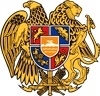 ՀԱՅԱՍՏԱՆԻ ՀԱՆՐԱՊԵՏՈՒԹՅՈՒՆ
ՍՅՈՒՆԻՔԻ ՄԱՐԶ
ԿԱՊԱՆ  ՀԱՄԱՅՆՔԻ  ԱՎԱԳԱՆԻ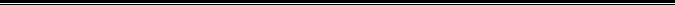 